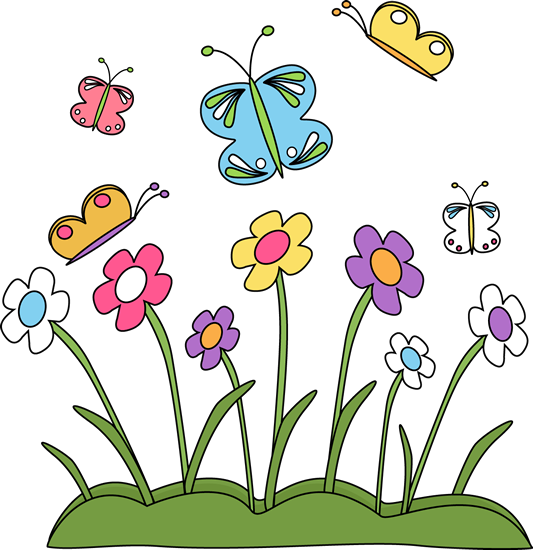 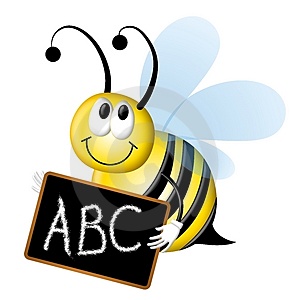 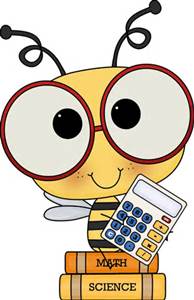 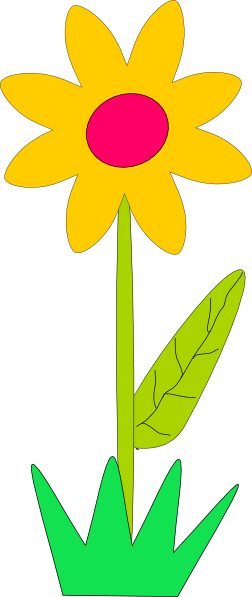 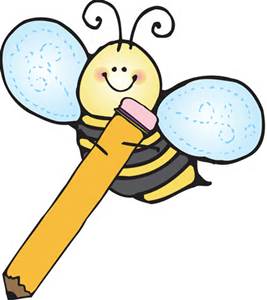 DateHomeworkMonday 4/9Math: 9.12Phonics: ReadTuesday 4/10Math: NonePhonics: ReadWednesday 4/11Math: Study!Phonics: ReadThursday 4/12Math: Chapter 9 TestPhonics: ReadFriday 4/135 Hour Day!